Skupiny L. Kohoutové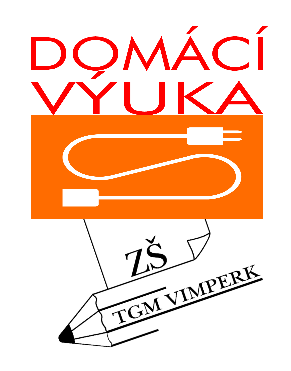 První týden- do sešitu Vocabulary zapsat slovíčka z lekce 6B- nové učivo – zápis do sešitu English:Přítomný čas průběhový- vyjadřuje děj, který probíhá právě TEĎ- struktura: sloveso být (am, is, are) + významové sloveso s koncovkou -ingI am reading a book. - Čtu knihu. (právě teď)He is sleeping. - On spí. (právě teď)We are singing. - My zpíváme. (právě teď)Tvoříme-li zápor, slovo „not“ dáváme za sloveso „am, is, are“.I am not reading a book.He is not sleepingWe are not singing.Přítomný čas prostý a průběhovýI watch television every evening. - Dívám se na televizi každý večer.I am watching television now. - Dívám se teď na televizi.He works in the garden at weekends. - On pracuje na zahradě o víkendech.He is working in the garden now. - On pracuje na zahradě teď.- video https://www.youtube.com/watch?v=h8V6YPJ8ido&t=58s - UČ 66/1 a 66/3, 4, 5 – projít ústně
- procvičovat zde: https://elt.oup.com/student/project/level1/unit06/grammar/exercise2?cc=cz&selLanguage=cs- dále procvičovat zde: https://elt.oup.com/student/project/level1/unit06/grammar/exercise3?cc=cz&selLanguage=cs- PS 54/1, 2, 3
- PS 55/4, 5Druhý týden- do sešitu Vocabulary zapsat slovíčka z lekce 6C- nové učivo – zápis do sešitu English:Přítomný čas průběhový - otázka- otázku tvoříme prohozením podmětu a slovesa „být“You are reading a book.Are you reading a book?He is sleeping.Is he sleeping?krátká odpověďYes, you are. - No, you aren´t.Yes, he is. - No, he isn´t.- UČ 68/1 a 69/3, 4, 5, 6 – projít ústně
- procvičovat zde: https://elt.oup.com/student/project/level1/unit06/grammar/exercise4?cc=cz&selLanguage=cs- dále procvičovat zde: https://elt.oup.com/student/project/level1/unit06/grammar/exercise5?cc=cz&selLanguage=cs- PS 56/1, 2, 3
- PS 57/4, 5, 6Na následujícím odkazu najdete výsledky a řešení různých cvičení či vysvětlení gramatiky. Řazeno vždy příslušný týden a skupina L. Kohoutové a K. Mondlové. https://docs.google.com/document/d/1gv0f-rPceONEDFQhFDL8BMXD6cKdQsAYnvOCzSHaiM4/editSkupiny K. MondlovéPokud nebudeš rozumět vysvětlení nové látky nebo nějakému cvičení,….ozvi se na mail katerina.mondlova@zstgmvimperk.czNa následujícím odkazu najdete výsledky a řešení různých cvičení či vysvětlení gramatiky. Řazeno vždy příslušný týden a skupina L. Kohoutové a K. Mondlové. https://docs.google.com/document/d/1gv0f-rPceONEDFQhFDL8BMXD6cKdQsAYnvOCzSHaiM4/editTýden I.-Lekce 6BDo sešitu Dictionary si zapiš slovní zásobu 6B (BALLOON-WELL,…)výslovnost slovíček můžeš zkontrolovat na zde: https://dictionary.cambridge.org/dictionary/english/can?q=CANPřepiš si nebo vytiskni novou látku Přítomný čas průběhový a alespoň 3x si celý text přečti (NAJDEŠ HO NA STR. 4 TOHOTO DOKUMENTU!!!)Procvičuj novou slovní zásobu a látku v Pracovním sešitěstr.  54-55/ cv. 1,3,4,5Procvičuj novou slovní zásobu a látku v Učebnicistr.  66-67/ cv. 1(přečíst alespoň 2x), cv. 4 (ústně)- doplň správný tvar slovesaTýden II.- Lekce 6CDo sešitu Dictionary si zapiš slovní zásobu 6C (ALL THE TIME-WINNER)výslovnost slovíček můžeš zkontrolovat na zde: https://dictionary.cambridge.org/dictionary/english/can?q=CANPřepiš si nebo vytiskni novou látku Přítomný čas průběhový (OTÁZKA) a Přítomný čas prostý x přítomný čas průběhový alespoň 3x si celý text přečti (NAJDEŠ HO NA STR. 5 TOHOTO DOKUMENTU!!!)Procvičuj novou slovní zásobu a látku v Pracovním sešitěstr.  56-57/ cv. 1,2,3,4  cv. 5, 6 dobrovolnéProcvičuj novou slovní zásobu a látku v Učebnicistr.  68/ cv. 1(přečíst alespoň 2x)Do sešitu English napiš alespoň 8 vět (NEMUSÍ BÝT PRAVDIVÉ!). Bude odměněno .4 věty v čase přítomném prostém -> tedy to, co děláš/neděláš obvykle, pravidelně4 věty v čase přítomném průběhovém-> tedy to, co děláš/neděláš právě teďPOKUD MÁŠ MOŽNOST ZAŠLI NA EMAIL: katerina.mondlova@zstgmvimperk.czPřítomný čas průběhový (kladné a záporné věty)Kdy ho používáme?např. pokud chci vyjádřit děj, který se děje právě teďJak ho tvoříme?kladná větaosobní zájmeno + sloveso být + významové sloveso s přidáním koncovky -ING				 (= to sloveso, které popisuje děj) 					př.	V překladu tedy věty v tabulce znamenají: 	Já plavu. (TEĎ)							On se sprchuje. (TEĎ)							My děláme projekt. (TEĎ)záporná větaosobní zájmeno + sloveso být a NOT + významové sloveso s přidáním koncovky -ING				 (= to sloveso, které popisuje děj) 					př.	V překladu tedy věty v tabulce znamenají: 	Já neplavu. (TEĎ)							On se nesprchuje. (TEĎ)							My neděláme projekt. (TEĎ)Často se na konci věty, která je v přítomném čase průběhovém objevují slovíčka NOW, RIGHT NOW, AT THE MOMENT,… všechny také mají význam TEĎ.Přítomný čas průběhový (otázka a krátké odpovědi)Jak ji tvoříme?Otázku opět tvoříme otočením!!!!We are doing project now. My děláme projekt(referát). (teď)Are we doing a project now? Děláte projekt? (teď)Yes, we are. (Ano, děláme.) No, we aren´t. (Ne, neděláme.)Přítomný čas průběhový x Přítomný čas prostýPřítomný čas prostý používám, když děj probíhá opakovaně = „něco dělám opakovaně, pravidelně, obvykle“ (dělali jsme v 5 lekci, připomeň si!- ve třetí osobě za sloveso přidáváme -S, -ES -> př. He plays tennis every Monday.Ve větě se mohou objevit anglická slova always, usually, every Monday, every day, at weekends,… (česky znamenají vždy, obvykle, každé pondělí, každý den, o víkendech…)př. Každý večer si čtu knihu. -> je to děj, který probíhá opakovaně, pravidelněI read book every evening.Přítomný čas průběhový používám, když děj probíhá právě teď = „něco dělám teď“Ve větě se mohou objevit anglická slova now, right now, at the moment,… (česky znamenají teď, právě teď,…)př. Teď si čtu knihu. -> je to děj, který probíhá právě teďI am reading book now.Osobní zájmenoSloveso býtVýznamové sloveso s přidáním koncovky -INGIAM/´MSWIMMING NOW.HEIS/´SHAVING A SHOWER.WEARE/´REDOING A PROJECT.Osobní zájmenoSloveso být a NOTVýznamové sloveso s přidáním koncovky - INGIAM NOT/´M NOTSWIMMING NOW.HEIS NOT/ISN´THAVING A SHOWER.WEARE NOT/AREN´TDOING A PROJECT.